What’s in the box game?Give clues as to what could be in the box. For example, this is something that starts with the "P" sound, it's pink, and it likes to play in the mud. Ask what they think it could beIf playing with more than one child and they are not sure of the answer, give them ‘lifelines’ such as "phone a friend." (Who wants to be a millionaire style). They can then "call" their friend by pretending to phone them and asks them "Do you know something that starts with a "p" sound, is pink, and likes the mud?" Their friend gives them the answer (I think it's a pig). The student then says "Thank you!" and "hangs up" and then repeats their friends answer (My friend told me a pig, so I'm going to guess a pig") Role reversal – once the child becomes more confident with letter sounds, encourage the child to take on the lead role – can they put something in the box and then give a clue for you?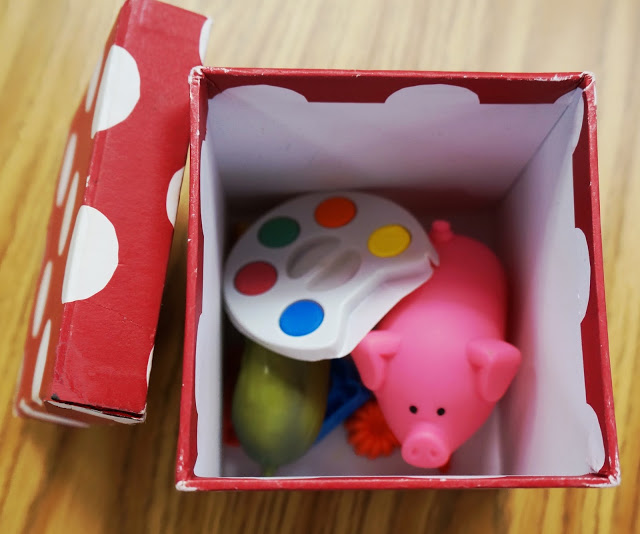 